Publicado en Ciudad de México el 25/02/2021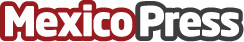 Lanza ChekMarc plataforma social para fomentar conexiones significativas: financiamiento inicial de 3 mddEl lanzamiento de ChekMarc tiene el propósito de lograr una interacción aprovechando el tiempo que se gasta en redes sociales pero creando conocimientos y un desarrollo profesional y personal a través de las conexiones con otras personas con los mismos interesesDatos de contacto:Vania Dragonné Arroyo556009354244Nota de prensa publicada en: https://www.mexicopress.com.mx/lanza-chekmarc-plataforma-social-para-fomentar Categorías: Comunicación E-Commerce Dispositivos móviles http://www.mexicopress.com.mx